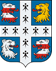 ГЛАВАМУНИЦИПАЛЬНОГО ОБРАЗОВАНИЯНИЗИНСКОЕ СЕЛЬСКОЕ ПОСЕЛЕНИЕМУНИЦИПАЛЬНОГО ОБРАЗОВАНИЯЛОМОНОСОВСКИЙ МУНИЦИПАЛЬНЫЙ РАЙОНЛЕНИНГРАДСКОЙ ОБЛАСТИПОСТАНОВЛЕНИЕот  26 июня 2020г.                                                                                                                       № 6О проведении собрания граждан об избранииобщественного совета на частях территорий МО Низинское сельское поселение. В соответствии с Федеральным законом от 06.10.2003 №131-ФЗ «Об общих принципах организации местного самоуправления в Российской Федерации», областным законом от 28.12.2018 №147-оз «О старостах сельских населенных пунктов Ленинградской области и содействии участию населения в осуществлении местного самоуправления в иных формах на частях территорий муниципальных образований Ленинградской области» (далее - областной закон №147-оз), «Положении об общественном совете части территории муниципального образования Низинское сельское поселение (утверждено решением Совета депутатов МО Низинское сельское поселение 23.04.2019 г. №20 «Об организации деятельности старост  сельских населенных пунктов и участии населения в осуществлении местного самоуправления в иных формах на частях территорий муниципального образования Низинское сельское поселение»),  постановляю:Назначить собрание граждан на частях территории МО Низинское сельское поселение по вопросу «Избрание общественного совета» в следующем населенном пункте:

Деревня Санино
Дата и время проведения:  03.06.2020 г в 18-00
Место проведения: дер. Санино, дом 1 (у магазина)
Назначить организатором проведения собраний граждан местную администрацию МО Низинское сельское поселение.Подготовку и проведение собраний граждан  осуществлять согласно ФЗ-131 от 06.10.2003г, Положении об общественном совете части территории муниципального образования Низинское сельское поселение (утверждено решением Совета депутатов МО Низинское сельское поселение 23.04.2019г. №20 «Об организации деятельности старост  сельских населенных пунктов и участии населения в осуществлении местного самоуправления в иных формах на частях территорий муниципального образования Низинское сельское поселение»)).Настоящее Постановление вступает в силу с момента подписания и подлежит  обнародованию на интернет-сайте МО Низинское сельское поселение.Контроль за выполнением настоящего Постановления возложить на главу местной администрации МО Низинское сельское поселение Е.В. Клухину.Глава муниципального образования Низинское    сельское поселение                                                                               Н.А.Дергачева